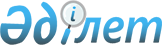 Об утверждении Правил формирования и ведения Государственного реестра хозяйствующих субъектов, занимающих доминирующее положение на рынке
					
			Утративший силу
			
			
		
					Приказ Агентства Республики Казахстан по регулированию естественных монополий и защите конкуренции от 30 апреля 1999 г. N 25-ОД Зарегистрирован в Министерстве юстиции Республики Казахстан 27.05.1999г. за N 773. Утратил силу - Приказом Председателя Агентства Республики Казахстан по регулированию естественных монополий, защите конкуренции и поддержке малого бизнеса от 25 апреля 2001 года N 86-ОД ~V011511



          Руководствуясь статьями 3, 11 и 12 Закона "О развитии конкуренции и 
ограничении монополистической деятельности"  
 Z916000_ 
  и в соответствии с 
постановлением Правительства Республики Казахстан N 326  
 P990326_ 
  от 30 
марта 1999 года "Вопросы Агентства Республики Казахстан по регулированию 
естественных монополий и защите конкуренции" приказываю:




          1. Утвердить прилагаемые Правила формирования и ведения 
Государственного реестра хозяйствующих субъектов, занимающих 
доминирующее положение на рынке.




          2. Департаменту развития конкуренции и защиты прав потребителей 




(Есимовой Г.С.) обеспечить проведение государственной регистрации 
настоящих Правил в Министерстве юстиции Республики Казахстан в 
установленном порядке. 
     3. Отделу организационно-кадровой работы довести настоящие 
Правила до территориальных комитетов. 
     4. Контроль над исполнением настоящего приказа возложить на 
первого заместителя председателя Курмангалиева С.Ш.

     Председатель 

                           Правила
       формирования и ведения Государственного реестра
      хозяйствующих субъектов, занимающих доминирующее
                      положение на рынке

                     1.  Общие положения
     





          1. Государственный реестр хозяйствующих субъектов, занимающих 
доминирующее положение на рынке (далее - Реестр), ведется Агентством 
Республики Казахстан по регулированию естественных монополий и защите 
конкуренции (далее - центральный уполномоченный орган) и его 
территориальными органами (далее - территориальные уполномоченные органы) 
в соответствии с Законом "О развитии конкуренции и ограничении 
монополистической деятельности" и на основании постановления Правительства 
Республики Казахстан N 326 от 30 марта 1999 года "Вопросы Агентства 
Республики Казахстан по регулированию естественных монополий и защите 
конкуренции".




          2. Реестр - это поименный перечень хозяйствующих субъектов, 
осуществляющих предпринимательскую деятельность в конкурентной сфере и 
имеющих на товарных рынках долю свыше 35%. 




          3. К конкурентной сфере относятся рынки, где объективно, в силу 
технологических, экономических и социальных причин наиболее 
целесообразной формой организации рыночного пространства являются 
отношения свободной конкуренции хозяйствующих субъектов. 




          4. В настоящих Правилах применяются следующие 
понятия: 




          рынок определенного товара (товарный рынок) - сфера обращения 
данного товара либо взаимозаменяемых товаров (работ, услуг) на 
территории, определяемой исходя из экономической возможности 
покупателя приобрести товар на этой территории и отсутствия такой 
возможности за ее пределами; 




          товарные границы или товарная группа - товар или группа 
взаимозаменяемых товаров (работ, услуг); 




          географические границы или географический рынок - территория, на 
которой покупатели приобретают или могут приобрести данный товар и не 
имеют возможности приобрести его за пределами данной территории по 
экономическим или другим причинам; 




          доминирующее положение - исключительное положение хозяйствующего 
субъекта на товарном рынке, оказывающее отрицательное влияние на 
конкуренцию, затрудняющее доступ на рынок других хозяйствующих 
субъектов или иным образом ограничивающее свободу их экономической 
деятельности. 








                        2. Порядок формирования и ведения Реестра 








          5. Формирование Реестра производится на основании анализа 
экономически и социально значимых товарных рынков и анализа товарных 
рынков, на которых наблюдаются антиконкурентные действия. 




          К экономически и социально значимым товарным группам относится 
продукция, являющаяся мультипликатором цен по отношению к другим 
товарным группам, и услуги, оказывающие существенное влияние на 
уровень жизни населения (уголь, нефть и нефтепродукты, природный газ, 
зерно, хлеб, сахар, лекарственные препараты, сжиженный газ и услуги, 
приводящие к повышению его цены, вывоз и захоронение твердых бытовых 
отходов, пассажирские перевозки и др.). 




          Перечень экономически и социально значимых товарных групп ежегодно 
утверждается приказом Агентства. Центральный уполномоченный орган, при 
необходимости, имеет право в течение года вводить в него дополнительные 
товарные группы. Перечень может дополняться уполномоченными 
территориальными органами в зависимости от региональных особенностей. 
<*>
 




          Сноска. Пункт 5 - с изменениями, внесенными приказом Агентства РК по 
регулированию естественных монополий, защите конкуренции и поддержке 
малого бизнеса от 21 июня 2000 года N 134-ОД  
 V001167_ 
 .




          6. В Реестр включаются все хозяйствующие субъекты, доля которых 
на рынках экономически и социально значимых товаров составляет более 35%. 




          Подлежат включению в Реестр и хозяйствующие субъекты, занимающие 
доминирующее положение на тех товарных рынках, где наблюдаются 
антиконкурентные действия, а также на рынках услуг, ранее выполняемых 
монопольно государственными предприятиями и государственными органами, 
переданных в конкурентную среду. 




          Не признается монопольным в течение двух лет доминирующее 
положение хозяйствующих субъектов, впервые вступивших на рынок 
определенного вида товара с реализацией новых, не имеющих аналогов и 
пользующихся спросом товаров (работ, услуг), производство которых 
связано с применением достижений научно-технического прогресса. 
<*>
     




          Сноска. Пункт 6 - с дополнениями, внесенными приказом Агентства РК по 
регулированию естественных монополий, защите конкуренции и поддержке 
малого бизнеса от 21 июня 2000 года N 134-ОД  
 V001167_ 
 . 




          7. Предельная величина доли хозяйствующего субъекта на товарном 
рынке, при которой его положение может быть признано доминирующим, 
устанавливается центральным уполномоченным органом, но не может быть 
меньше 35%. 




          8. Расчет доли доминирования производится на основании Временного 
Положения "О порядке определения границ рынка определенного вида 
товара и признании хозяйствующего субъекта монополистом", 
утвержденного Постановлением Кабинета Министров Республики Казахстан 
N 1275 от 20 декабря 1993 года. 




          9. Доля доминирования хозяйствующего субъекта определяется 
соотношением объема поставки товаров (работ, услуг) на рынок 
хозяйствующим субъектом к общему объему рынка по соответствующей 
товарной группе. 




          Общий объем рынка определяется, как сумма объемов товара, 
поставленного на данный рынок всеми продавцами. В случае отсутствия 
прямых данных об объемах поставляемой на данный географический рынок 
продукции, объем рынка определяется расчетным путем по формуле:




          Ym = Yp + Yim - Yех, где 




          Ym - объем рынка, 




          Yp - объем поставки товара хозяйствующими субъектами 
рассматриваемого рынка, 




          Yim - объем ввоза аналогичного товара на рассматриваемый рынок,   




          Yex - объем вывоза за пределы рассматриваемого рынка. 




          10. Для формирования Реестра используются следующие данные: 




          1) копии статистических форм, предоставляемых хозяйствующими 
субъектами; 




          2) статистические данные об объемах экспорта и импорта в Республику 
Казахстан; 




          3) результаты мониторинга товарных рынков республики; 




          4) информация о поставках, ввозе, вывозе продукции хозяйствующими 
субъектами, осуществляющими свою деятельность на том или ином товарном 
рынке; 




          5) рекомендации Экспертного совета центрального уполномоченного 
органа. 




          11. Реестр формируется по итогам года и утверждается 
приказом центрального (территориального) уполномоченного органа 
(форма Реестра приведена в Приложении 1). 
<*>
 




          Сноска. Пункт 11 - с изменениями, внесенными приказом Агентства РК по 
регулированию естественных монополий, защите конкуренции и поддержке 
малого бизнеса от 21 июня 2000 года N 134-ОД  
 V001167_ 
 .




          12. Изменения в Реестр могут вноситься в течение года 
приказом центрального (территориального) уполномоченного органа 
на основании заключения соответствующего подразделения центрального 
уполномоченного органа в случаях: 




          1) уточнения номенклатуры выпускаемых товаров (работ, услуг); 




          2) слияния хозяйствующих субъектов, приведших к образованию новых 
монопольных структур; 




          3) создания на базе ранее действовавших субъектов рынка новых 
хозяйствующих субъектов; 




          4) выявления в ходе проведения анализа состояния конкурентной 




среды на экономически и социально значимых товарных рынках новых 
субъектов рынка, имеющих долю свыше 35%; 
     5) выявления фактов, свидетельствующих о действиях хозяйствующих 
субъектов, приводящих к ограничению конкуренции; 
     6) изменения статуса хозяйствующего субъекта или снижения его 
доли на товарном рынке. 
<*>
 
     Сноска. Пункт 12 - с изменениями, внесенными приказом Агентства РК по 
регулированию естественных монополий, защите конкуренции и поддержке 
малого бизнеса от 21 июня 2000 года N 134-ОД  
 V001167_ 
 .
     13. Хозяйствующие субъекты в 10-дневный срок со дня утверждения 
Реестра уведомляются об их включении в Реестр (форма Уведомления 
приведена в Приложении 2). 
     14. Утвержденный Реестр ежегодно публикуется в официальных 
средствах массовой информации. 

                  3. Меры, принимаемые по отношению 
           к хозяйствующим субъектам, включенным в Реестр






          15. Государственный реестр является средством предупреждения и 
пресечения монополистической деятельности. Уполномоченный орган после 
включения хозяйствующего субъекта в Реестр: 




          1) систематически наблюдает за его поведением на товарном рынке; 




          2) осуществляет контроль за слияниями, передачей и продажей его 
акций; 




          3) осуществляет контроль за договорами, которые заключают 
хозяйствующие субъекты, включенные в Реестр, с потребителями; 




          4) отслеживает участие руководителей хозяйствующих субъектов, 
включенных в Реестр, в совете директоров и иных органах Управления 
обществом у конкурирующих структур; 




          5) осуществляет контроль за ценами на монопольную продукцию с 
целью недопущения ценового сговора, ценовой дискриминации и применения 
монопольно высоких цен для получения сверхприбыли. 




          16. Центральным уполномоченным органом проводится мониторинг 
рынков, на которых осуществляют деятельность хозяйствующие субъекты, 
включенные в Реестр. По результатам проводимого анализа, 
рассматриваются возможности для развития конкуренции и готовятся 
предложения по пресечению монополистической деятельности и усилению 
конкуренции на монополизированных рынках. 




          17. Государственное регулирование цен в конкурентной сфере 
экономики вводится в следующих случаях: 




          1) при невозможности или нецелесообразности разукрупнения 
(разделения) хозяйствующего субъекта, являющегося монополистом на 
рынке определенного товара; 




          2) при наличии решения Правительства Республики Казахстан о 
введении государственного регулирования цен;




          3) при оказании государственными предприятиями монопольных видов 
услуг (товаров, работ).




          При введении государственного регулирования цен в конкурентной сфере 
экономики Уполномоченный орган вправе применять особый порядок 
формирования затрат, распространяемый на субъектов естественных 
монополий. 
<*>



          Сноска. Пункт 17 - с изменениями и дополнениями, внесенными приказом 
Агентства РК по регулированию естественных монополий, защите конкуренции и 
поддержке малого бизнеса от 21 июня 2000 года N 134-ОД  
 V001167_ 
 .




          18. Хозяйствующие субъекты, включенные в Реестр, обязаны один раз 
в полугодие представлять в центральный (территориальный) 
уполномоченный орган отчет о результатах финансово-хозяйственной 
деятельности, сведения о продаже и передаче в управление акций 
предприятия и информацию по монопольным видам продукции: объемы 
производства, отпускные цены и доходность производства. 




          19. Хозяйствующие субъекты, включенные в Реестр, обязаны не позже чем 
за две недели уведомить центральный (территориальный) уполномоченный орган 
о предстоящем повышении отпускной цены на монопольно производимые товары 
(работы, услуги) и о причинах их повышения. 
<*>



          Сноска. Пункт 19 - в новой редакции согласно приказу Агентства РК по 
регулированию естественных монополий, защите конкуренции и поддержке 
малого бизнеса от 21 июня 2000 года N 134-ОД  
 V001167_ 
 .








                          4. Ответственность хозяйствующих субъектов, 




                                  включенных в Реестр, за нарушение 




                          антимонопольного законодательства и их права








          20. При установлении фактов нарушения хозяйствующими субъектами, 
включенными в Реестр, норм антимонопольного законодательства, 
центральным (территориальным) уполномоченным органом принимаются меры 
антимонопольного воздействия согласно ст.14 Закона "О развитии 
конкуренции и ограничении монополистической деятельности". 




          21. При неисполнении хозяйствующими субъектами, включенными в 
Реестр, решений, предписаний об устранении нарушений антимонопольного 
законодательства центральный (территориальный) уполномоченный орган 
вправе: 




          1) рассматривать дела на Административной комиссии по фактам 
нарушения антимонопольного законодательства; 




          2) применять санкции на основании "Инструкции по применению к 
предприятиям-монополистам экономических санкций за нарушение 
государственной дисциплины цен", зарегистрированной Министерством 
юстиции Республики Казахстан за N 633 от 5.09.1998 года  
 V980633_ 
 . 




          22. Хозяйствующие субъекты, включенные в Реестр, имеют право 
обратиться в центральный уполномоченный орган с заявлением о своем 
несогласии в недельный срок со дня получения уведомления о включении 
их в Реестр. Заявление должно содержать обосновывающие материалы для 
исключения их из Реестра (собственные объемы поставки, экспорта, 
информацию о конкурирующих структурах, их объемах поставки и др.). В 
10-дневный срок центральный уполномоченный орган принимает решение об 
исключении или сохранении обратившегося хозяйствующего субъекта в Реестре. 




          23. Решения территориального уполномоченного органа, носящие 
характер обязательных предписаний, а также решения о наложении штрафов 
на хозяйствующих субъектов, могут обжаловаться в центральном 
уполномоченном органе. Соответствующие решения центрального 
уполномоченного органа могут обжаловаться в судебных органах в 
установленном законодательством порядке. 





                                 Приложение N 1



                                 к Правилам формирования и ведения 
                                 Государственного реестра хозяйствующих 
                                 субъектов, занимающих доминирующее 
                                 положение на рынке











                      Государственный реестр хозяйствующих субъектов




          республики на 199__ год, занимающих доминирующее
                        положение на рынке
_______________________________________________________________________    
 N !Наименование!Местонахождение!Наименование!Доля хозяй-!N и дата пос-
п/п!хозяйствую- !хозяйствующего !товаров (ра-!ствующего  !тановления
   !щих субъек- !    субъекта   !бот, услуг),!субъекта на!Агентства, на 
   !    тов     !               !по которым  !соответству!основании ко-
   !            !               !Хозяйствую- !ющем рынке !торого хозяй-
   !            !               !щий субъект !товаров (ра!ствующий 
   !            !               !включается в!бот, услуг)!субъект вклю-
   !            !               !  Реестр    !           !чается в
   !            !               !            !           !Реестр
___!____________!_______________!____________!___________!______________   
  

                                      Приложение N 2



                                      к Правилам формирования и ведения 
                                      Государственного реестра  
                                      хозяйствующих субъектов, 
                                      занимающих доминирующее положение 
                                      на рынке 











                                                          Уведомление




       о включении (исключении) в (из) Реестр(а) хозяйствующих
        субъектов, занимающих доминирующее положение на рынке
     
_____________________________________________________________________     
                 наименование хозяйствующего субъекта
_____________________________________________________________________
    наименование товаров (работ, услуг), по которым хозяйствующий
_____________________________________________________________________
                      субъект включается в Реестр     
_____________________________________________________________________
 N и дата утверждения постановления Агентства, на основании которого     
   хозяйствующий субъект включается (исключается) в (из) Реестр(а)

     Кроме того, ставим Вас в известность, что включение в Реестр 
влечет за собой необходимость предоставления Агентству Республики 
Казахстан по регулированию естественных монополий и защите конкуренции 
(территориальным органам) раз в полугодие отчета о результатах 
финансово-хозяйственной деятельности предприятия, сведений о продаже и 
передаче в управление акций предприятия и информацию по монопольным 
видам продукции: объемы производства, отпускные цены и доходность 
предприятия.   
     
     Председатель Агентства
     "___"__________199_г.
     
(Специалисты:
 Цай Л.Г.
 Сельдемирова И.Г.)     
     
      
      


					© 2012. РГП на ПХВ «Институт законодательства и правовой информации Республики Казахстан» Министерства юстиции Республики Казахстан
				